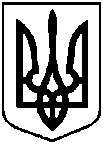 Сумська міська радаВиконавчий комітетРІШЕННЯвід  03.06.2021 №335 З метою забезпечення безпеки дорожнього руху, відповідно до статті 27 Закону України «Про дорожній рух», керуючись частиною першою статті 52 Закону України «Про місцеве самоврядування в Україні», виконавчий комітет Сумської міської ради, виконавчий комітет Сумської міської радиВИРІШИВ:Затвердити Проєкт організації дорожнього руху:2.1.Організація дорожнього руху до паркових та пішохідних зон в м. Суми;2.2.Організація дорожнього руху по вулиці Герасима Кондратьєва на ділянці від скверу до провулку Академічний в м. Суми.Визначити пішохідними зонами:територію міського парку імені І.М. Кожедуба та парку Лещинських;територію біля навчально-наукового інституту права СумДУ по                       пров. Академічний (на ділянці від вулиці Г.Кондратьєва до вулиці Петропавлівська); територію перед конгрес-центром СумДУ по вул. Першотравнева (на ділянці від вул. Покровська до вул. Петропавлівська;паркову зону вздовж р. Псел (в районі провулку Чугуївського та провулку Дачного).3.  Департаменту інфраструктури міста Сумської міської ради (Журба О.І. ), комунальному підприємству «Шляхрембуд» Сумської міської ради                           (Вегера О.О.) здійснити комплекс заходів щодо запровадження Проєктів організації дорожнього руху протягом 14 робочих днів з моменту прийняття даного рішення.4. Рішення набирає чинності з моменту офіційного оприлюднення на офіційному вебсайті Сумської міської ради.5.  Контроль за  виконанням даного рішення залишаю за собою.Міський голова 									О.М. ЛисенкоЖурба О.І., 700-590Розіслати: Журба О.І. , Вегера О.О.Проект організації дорожнього руху328-б-ОДРОрганізація дорожнього руху до паркових зон та пішохідних зон в м. СумиПроект організації дорожнього руху02-20-ОДРОрганізація дорожнього руху по вулиці Герасима Кондратьєва на ділянці від скверу до провулку Академічний в м. СумиПро затвердження Проєктів  організації дорожнього руху  в                 м. СумиДодатки до рішення виконавчого комітетувід 03.06.2021 №335